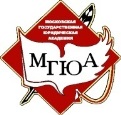 МИНИСТЕРСТВО ОБРАЗОВАНИЯ И НАУКИ  РОССИЙСКОЙ ФЕДЕРАЦИИФЕДЕРАЛЬНОЕ ГОСУДАРСТВЕННОЕ БЮДЖЕТНОЕ  ОБРАЗОВАТЕЛЬНОЕ УЧРЕЖДЕНИЕ ВЫСШЕГО ОБРАЗОВАНИЯ«МОСКОВСКИЙ ГОСУДАРСТВЕННЫЙ ЮРИДИЧЕСКИЙ УНИВЕРСИТЕТИМЕНИ О. Е. КУТАФИНА (МГЮА)»Университет имени О. Е. Кутафина (МГЮА)Вопросы для экзаменапо учебной дисциплине«Административное право»Университета имени О. Е. Кутафина (МГЮА)в 2015–2016 учебном годуМосква2016Авторы:Зубарев Сергей Михайлович – доктор юридических наук, профессор, 
и.о. заведующего кафедрой административного права и процесса.Андрюхина Элина Петровна – кандидат юридических наук, доцент кафедры административного права и процесса.Петров Михаил Петрович – кандидат юридических наук, доцент кафедры административного права и процесса.Понятие, признаки и система государственного управления. Сущность и предназначение государственного управления в современной России.Предмет, метод и система административного права. Исполнительная власть: понятие, соотношение с государственным управлением.Административно-правовая норма: понятие, особенности, структура, виды.Административно-правовые отношения: понятие, особенности, структура, виды.Источники административного права: понятие и виды. Административно-правовой статус гражданина. Административно-правовой статус предприятий и учреждений.Административно-правовой статус общественных и религиозных объединений.Полномочия Президента Российской Федерации в сфере исполнительной власти.Понятие и признаки органа исполнительной власти, их виды и система.Правительство Российской Федерации: состав, компетенция. Система и структура федеральных органов исполнительной власти. Территориальные органы федеральных органов исполнительной власти.Органы исполнительной власти субъектов РФ: правовые основы их формирования и функционирования.Государственная служба: понятие и система. Правовые принципы построения и функционирования системы государственной службы. Государственные должности и должности государственной службы. Государственные служащие: понятие и виды.Административно-правовой статус государственного гражданского служащего (права, обязанности, ограничения и запреты).  Поступление на государственную гражданскую службу. Служебный контракт. Должностной регламент.  Прохождение государственной гражданской службы: аттестация, квалификационный экзамен. Прекращение государственной гражданской службы.Поощрения и меры дисциплинарной ответственности на государственной гражданской службе. Формы реализации исполнительной власти: понятие и виды.Понятие, признаки и действие правовых актов управления. Требования к правовым актам управления.Понятие и виды правовых методов государственного управления. Административно-правовое принуждение: сущность и виды мер.Понятие и признаки административной ответственности, ее отличия от иных видов юридической ответственности.Административное правонарушение: понятие, признаки и юридический состав.Субъекты административной ответственности.Административные наказания: система, виды, общие правила их назначения.Производство по делам об административных правонарушениях: понятие, принципы, стадии. Возбуждение дела об административном правонарушении. Административное расследование. Применение мер обеспечения производства по делам об административных правонарушениях.Рассмотрение и пересмотр дела об административном правонарушении. Доказывание и доказательства в производстве по делам об административных правонарушениях.Исполнение постановлений о назначении административных наказаний.Законность в сфере государственного управления и способы ее обеспечения.Государственный и общественный контроль в сфере исполнительной власти: понятие, особенности, субъекты и их полномочия.Административный надзор: понятие, особенности, субъекты и их полномочия.Обжалование действий и решений органов исполнительной власти, должностных лиц и иных субъектов, наделенных публичными полномочиями.Административный процесс: понятие, принципы, структура (виды). Нормативно-правовая основа административного процесса.Административные процедуры: понятие и виды. Характеристика видов административных процедур. Административно-юрисдикционное производство: понятие и виды.Организационно-правовые основы государственного управления экономическим развитием.Организационно-правовые основы государственного управления в сфере финансов. Организационно-правовые основы государственного управления промышленным комплексом и торговлей.Организационно-правовые основы государственного управления агропромышленным комплексом.Организационно-правовые основы государственного управления строительством и жилищно-коммунальным хозяйством.Организационно-правовые основы государственного управления транспортным комплексом.Организационно-правовые основы государственного управления природопользованием и охраной окружающей среды.Организационно-правовые основы государственного управления энергетическим комплексом.Организационно-правовые основы государственного управления связью и массовыми коммуникациями.Организационно-правовые основы государственного управления в сфере защиты конкуренции и естественных монополий.Организационно-правовые основы государственного управления таможенным делом. Организационно-правовые основы государственного управления культурой. Организационно-правовые основы государственного управления физической культурой и спортом.Организационно-правовые основы государственного управления образованием, наукой, инновационной деятельностью.Организационно-правовые основы государственного управления здравоохранением. Государственная защита прав потребителей и благополучия человека.Организационно-правовые основы государственного управления в сферах труда, занятости и социальной защиты.Организационно-правовые основы государственного управления в сфере безопасности. Организационно-правовые основы государственного управления обороной.Организационно-правовые основы государственного управления в сфере гражданской обороны, чрезвычайных ситуаций и ликвидации последствий стихийных бедствий.Организационно-правовые основы государственного управления внутренними делами. Полиция и виды ее административной деятельности. Права и обязанности полиции.Организационно-правовые основы государственного управления в сфере миграции. Миграционный учет граждан.Организационно-правовые основы государственного управления в сфере юстиции. Организационно-правовые основы государственного управления иностранными делами. Административно-правовой статус дипломатических представительств и консульских учреждений.